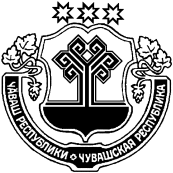 Об утверждении перечня государственных услуг по переданным полномочиям и муниципальных услуг администрации Красночетайского муниципального округа Чувашской Республики, предоставление которых осуществляется по принципу «одного окна», в том числе в автономном учреждении Чувашской Республики «Многофункциональный центр предоставления государственных и муниципальных услуг» Министерства экономического развития и имущественных отношений Чувашской Республики	В соответствии с Федеральным законом от 27.07.2010 г. № 210-ФЗ «Об организации предоставления государственных и муниципальных услуг», постановлением Правительства Российской Федерации от 27.09.2011 г. № 797 «О взаимодействии между многофункциональными центрами предоставления государственных и муниципальных услуг и федеральными органами исполнительной власти, органами государственных внебюджетных фондов, органами государственной власти субъектов Российской Федерации, органами местного самоуправления или в случаях, установленных законодательством Российской Федерации, публично-правовыми компаниями», в целях реализации мероприятий по внедрению принципа «одного окна» при предоставлении  государственных и муниципальных услуг администрации Красночетайского муниципального округа Чувашской Республики,администрация Красночетайского муниципального округа Чувашской Республики п о с т а н о в л я е т:  1. Утвердить перечень государственных услуг по переданным полномочиям и муниципальных услуг администрации Красночетайского муниципального округа Чувашской Республики, предоставление которых осуществляется по принципу «одного окна», в том числе в автономном учреждении Чувашской Республики «Многофункциональный центр предоставления государственных и муниципальных услуг» Министерства экономического развития и имущественных отношений Чувашской Республики приложению №1.2. Признать утратившим силу постановление администрации Красночетайского района Чувашской Республики от 24.12.2019г. № 501 «Об утверждении перечня государственных и муниципальных услуг, предоставляемых в многофункциональном центре и привлекаемыми организациями Красночетайского района Чувашской Республики».3. Контроль за исполнением настоящего постановления возложить на отдел экономики,инвестиционной деятельности,земельных и имущественных отношений администрации Красночетайского муниципального округа Чувашской Республики.4. Постановление вступает в силу после его официального опубликования.                                                                                        Приложение 1                                                                                        к постановлению   администрации                                                                                        Красночетайского муниципального округа                                                                                                                                     Чувашской Республики                                                                                         от «__»  ________ 2023 года  № ___Переченьгосударственных услуг по переданным полномочиям и муниципальных услугадминистрации Красночетайского муниципального округа Чувашской Республики, предоставление которых осуществляется по принципу «одного окна», в том числе в автономном учреждении Чувашской Республики «Многофункциональный центр предоставления государственных и муниципальных услуг» Министерства экономического развития и имущественных отношений Чувашской РеспубликиЧĂВАШ РЕСПУБЛИКИХĔРЛĔ ЧУТАЙ  МУНИЦИПАЛЛӐ ОКРУГӖН   АДМИНИСТРАЦИЙĔЧУВАШСКАЯ РЕСПУБЛИКА АДМИНИСТРАЦИЯ  КРАСНОЧЕТАЙСКОГО МУНИЦИПАЛЬНОГО ОКРУГАЙ Ы Ш Ӑ Н У 26.12. 2023    _1157_ №Хĕрлĕ Чутай сали        ПОСТАНОВЛЕНИЕ           ___. 2023   № _______           село Красные ЧетаиГлава Красночетайскогомуниципального округа                  И.Н. Михопаров№ п/пНаименование услугиГосударственные услуги по переданным полномочиямГосударственные услуги по переданным полномочиям1Предварительное разрешение на совершение от имени несовершеннолетних (малолетних) подопечных сделок в случаях, предусмотренных законом2Выдача разрешения на изменение имени и (или) фамилии несовершеннолетнего ребенка3Выдача разрешения на вступление в брак лицам, достигшим возраста шестнадцати лет4Заключение договора о передаче ребенка на воспитание в приемную семью5Объявление несовершеннолетнего гражданина полностью дееспособным (эмансипация)6Включение детей-сирот и детей, оставшихся без попечения родителей, лиц из числа детей-сирот и детей, оставшихся без попечения родителей, лиц, которые относились к категории детей-сирот и детей, оставшихся без попечения родителей, лиц из числа детей-сирот и детей, оставшихся без попечения родителей, и достигли возраста 23 лет, в список детей-сирот и детей, оставшихся без попечения родителей, лиц из числа детей-сирот и детей, оставшихся без попечения родителей, лиц, которые относились к категории детей-сирот и детей, оставшихся без попечения родителей, лиц из числа детей-сирот и детей, оставшихся без попечения родителей и достигли возраста 23 лет, которые подлежат обеспечению жилыми помещениями.7Обеспечение жилыми помещениями по договорам социального найма категорий граждан, указанных в пунктах 1, 3 и 6 части 1 статьи 11 Закона Чувашской Республики "О регулировании жилищных отношений" и состоящих на учете в качестве нуждающихся в жилых помещениях.8Выдача повторных свидетельств о государственной регистрации актов гражданского состояния, иных документов, подтверждающих факт государственной регистрации актов гражданского состояния9Государственная регистрация брака10Государственная регистрация расторжения брака11Государственная регистрация смерти12Государственная регистрация рождения13Государственная регистрация перемены имени.14Государственная регистрация установления отцовства.15Государственная регистрация усыновления (удочерения).16Внесение исправлений и изменений в первые экземпляры записей актов гражданского состояния.17Восстановление и аннулирование записей актов гражданского состояния.Муниципальные услуги18Прием заявлений, постановка на учет и зачисление детей в образовательные организации, реализующие образовательную программу дошкольного образования19Выдача молодым семьям, признанным нуждающимися в улучшении жилищных условий, свидетельства о праве на получение социальной выплаты на приобретение (строительство) жилья20Предоставление жилых помещений малоимущим гражданам по договорам социального найма21Заключение договоров социального найма жилого помещения22Постановка на учет многодетных семей, имеющих право на получение земельных участков в собственность бесплатно23Предоставление земельного участка, находящегося в муниципальной собственности, либо земельного участка, государственная собственность на который не разграничена, на торгах24Предоставление в собственность, аренду, постоянное (бессрочное) пользование, безвозмездное пользование земельного участка, находящегося в муниципальной собственности, либо земельного участка, государственная собственность на который не разграничена, без проведения торгов25Предварительное согласование предоставления земельного участка26Утверждение схемы расположения земельного участка или земельных участков на кадастровом плане территории27Передача жилых помещений в собственность граждан в порядке приватизации28Прием в муниципальную собственность приватизированных гражданами жилых помещений (деприватизация жилых помещений)29Безвозмездное принятие имущества в муниципальную собственность30Передача муниципального имущества, принадлежащего на праве собственности, в арендуСправки, выписки, копии и т.д.31Выдача документов, справок, выписок из документов архива Красночетайского муниципального округа Чувашской Республики32Выдача выписок из Реестра муниципального имущества Красночетайского муниципального округа Чувашской Республики33Предоставление в безвозмездное пользование имущества, находящегося в муниципальной собственности34Выдача молодым семьям, признанным нуждающимся в улучшении жилищных условий, свидетельства о праве на получение субсидии на приобретение (строительство) жилья35Вручение государственных жилищных сертификатов гражданам36Передача муниципального имущества, принадлежащего на праве собственности, в аренду37Выдача выписок из Реестра муниципального имущества Красночетайского муниципального округа Чувашской Республики38Прием заявлений, постановка на учет и направление детей в образовательные организации, реализующие образовательную программу дошкольного образования39Выдача разрешения на изменение имени и (или) фамилии несовершеннолетнего ребенка40Выдача разрешения на установку и эксплуатацию рекламной конструкции41Перевод жилого помещения в нежилое помещение и нежилого помещения в жилое помещение42Согласование переустройства и (или) перепланировки жилого помещения43Выдача повторных свидетельств о государственной регистрации актов гражданского состояния и иных документов, подтверждающих наличие или отсутствие факта государственной регистрации актов гражданского состояния44Постановка на учет многодетных семей, имеющих право на получение земельных участков в собственность бесплатно45Постановка на учет граждан Российской Федерации, постоянно проживающих на территории Российской Федерации, желающих усыновить детей на территории Чувашской Республики46Выдача документов, справок, выписок из документов архива Красночетайского муниципального округа Чувашской Республики47Выдача разрешения на ввод объекта в эксплуатацию48Выдача разрешения на строительство, реконструкцию объектов капитального строительства и индивидуальное строительство49Выдача заверенных копий документов50Выдача выписок из похозяйственных книг